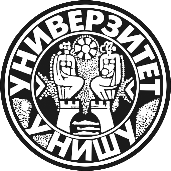 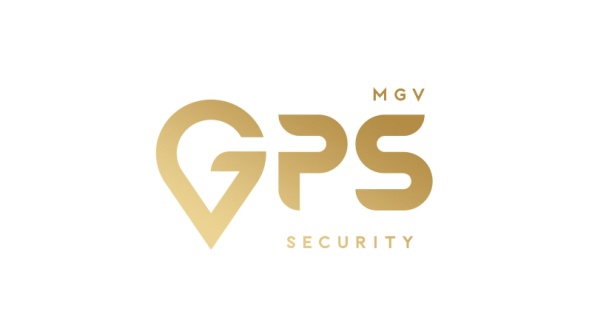 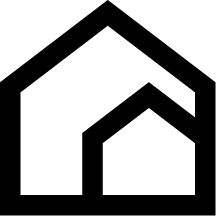 УНИВЕРЗИТЕТ У НИШУГРАЂЕВИНСКО-АРХИТЕКТОНСКИ ФАКУЛТЕТиMGV GPS SECURITY, д.о.о. Нишрасписују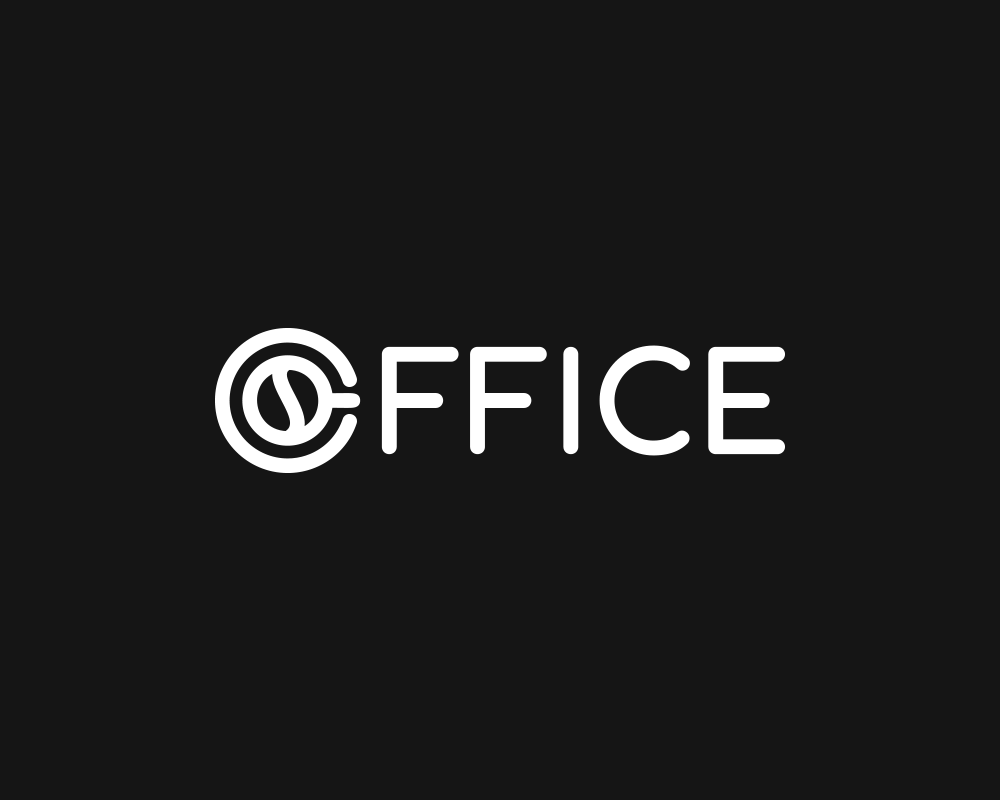 Ниш,мартПРЕДМЕТ КОНКУРСАПредмет конкурса је идејно архитектонско решење савременог аутобуског стајалишта са имплементацијом GPS мониторинга и додатном опремом која ће бити детаљно описана у пројектном задатку. Идејно решење би требало да се планира у модуларним мерама, како би се исто решење могло прилагођавати према габаритним потребама и приоритетима градских аутобуских станица у Нишу. Тражено решење је станица средњег капацитета, односно величине која се према модулима може увећавати или смањивати по потреби.Учесници конкурса могу бити сви студенти Грађевинско-архитектонског факултета у Нишу.Студенти могу радити самостално или у тимовима.ПРОЈЕКТНИ ЗАДАТАКИдејним архитектонским решењем предвидети:Дизајн екстеријера аутобуског стајалишта са пратећом опремом:Монитор за ГПС праћење возила (унутар станице) мин 32” постављен централноРекламини монитор (са спољашње бочне стране станице) Соларне панеле (пожељно цео кров или део)Дизајн ентеријера стајалишта са пратећом опремом:Клупу за седење са грејањем са што већим бројем места за седењеРасклопиви пулт Камеру за видео надзор (позиционирану тако да хвата угао целог простора, супротно од рекламног монитора)Ормарић за инсталације дубине мин 40-50цм Банкомат (уз ормарић за инсталације)Ознака за WFIЗвучник уз камеруМесто за пуњаче за уређаје (позициониране уз пулт)Клима уређај (систем клима завесе, постављен вертикално на дужој отвореној страни плафона)Дигитални уређај за мерење чистоће ваздуха, темературе и за временску прогнозу (мали дигитални екран)Натпис „OFFICE station“ ПРОЈЕКТНИ КРИТЕРИЈУМИДимензије аутобуског стајалишта детаљно су дефинисане у „ПРАВИЛНИКУ O ОСНОВНИМ УСЛОВИМА КОЈЕ МОРАЈУ ДА ИСПУЊАВАЈУ AУТOБУСКА СТAJAЛИШТA НА ЈАВНОМ ПУТУ (,,Службени гласник РС”, број 106/20)“, који је приложен у наставку текста.Пожељно је да стајалиште буде затворено са три стране (могуће је предвидети комуникацијски продор кроз дужу страну објекта)Конструктивни склопУ пресеку дати предлог решења конструкције аутобуског стајалишта са прецизним мерама.Не постоји ограничење у вези са обликовањем аутобуског стајалиштаМатеријализацијаНе постоје ограничења у вези са избором материјала.Пожељно је да детаљи буду у златној боји (боји логоа фирме)Натпис „OFFICE station“ (лого је дат у прилогу, фонт Roboto), златна боја.Требало би имати у виду репрезентативност простора, постизање амбијенталног склада, као и идеју одрживости.ОсветљењеПотребно је одабрати лед расвету топлијих тоноваУ идејном решењу је потребно прецизно дефинисати просторну диспозицију расвете, интензитет и боју светла.КРИТЕРИЈУМИ ЗА ВРЕДНОВАЊЕ ПРИСТИГЛИХ РЕШЕЊАПросторни концепт решења; архитектонске и дизајнерске вредности; просторни комфор; квалитет простора;Функционална оправданост, читљивост и разумљивост концепта;Економски аспекти пројектованог решења; рационално коришћење простора; инжењерска рационалност, практичност и изводљивост;Естетика и оригиналност пројекта; иновативност и уметничка вредност, изворност и креативна посебност; целовитост и доследност решења; савремени приступ у обликовању и примени техничких решења;Оптималан однос атрактивности предложеног решења са економским аспектима.ПОТРЕБНИ ПРИЛОЗИПодаци о аутору/ауторском тиму (име, презиме, број индекса, контакт телефон, e-mail);Текстуално образложење решења;Основа аутобуског стајалишта са диспозицијом опреме Р = 1 : 50;Основа плафона са диспозицијом расвете Р = 1 : 50;Карактеристични пресек Р = 1 : 50;Изгледи (сва четири) са обележеним местима за тражену опрему Р = 1 : 50;Карактеристични тродимензионални прикази- 3д визуелизација;Карактеристични извођачки детаљи – пулт, клупа Р = 1 : 10;НАЧИН ПРЕДАЈЕ КОНКУРСНОГ РАДАИзбор технике презентације је слободан – пројекат може бити презентован у свим расположивим техникама.Конкурсни рад се предаје у форми једног постера формата 70/100цм (плакат треба да садржи имена, презимена и бројеве индекса аутора, затим наслове свих прилога, назнаку коришћене размере, размернике за све коришћене размере и сл.).Сви текстуални и допунски прилози морају бити презентовани у склопу плаката (не у посебној свесци, или на посебним листовима).Могуће је смањити размеру графичких прилога до прихватљиве читљивости цртежа, уколико је то потребно због организације и дизајна плаката.ПИТАЊАПитања у вези са конкурсом слати на vladeta.mgv@gmail.com Рок за слање питања је петак, 29. март 2024. године.КОНКУРСНИ РОКОВИРок за предају радова је петак, 12. Април 2024. године.Жири ће донети одлуку до понедељка, 14. априла 2024. године.НАГРАДЕНаградни фонд конкурса износи 60.000,00 динара.Расподела средстава вршиће се на следећи начин:награда – 30.000,00 динара;награда – 20.000,00 динара;награда – 10.000,00 динара. Жири конкурса задржава право да на другачији начин расподели средства из наградног фонда. Наручилац се обавезује да ће исплату за изабране и награђене конкурсне радове извршити према одлуци Жирија.Одабрани радови биће презентовани на изложби у холу Грађевинско-архитектонског факултета, када ће бити и уручене награде.Термин изложбе и доделе награда биће накнадно објављен.АУТОРСКА И ИМОВИНСКА ПРАВАПредајом конкурсног рада учесници конкурса, односно аутори (ауторски тим) уступају пренос свих имовинских права аутора Наручиоцу уколико је предметни рад награђен.Предајом конкурсног рада аутори (ауторски тим) су сагласни да ће конкурсни радбити коришћенод стране Наручиоца у целини или у деловима и да ће кроз даљуразраду техничке документације бити прилагођен просторним и техничким могућностима и ограничењима.Организатор и Наручилац имају права да користе све пристигле радове, односно, да их публикују и промовишу резултате конкурса.Учесници конкурса имају право на коришћење и употребу свог ауторског дела даљим прерађивањем, умножавањем и обрађивањем.ЖИРИСелекцију и вредновање радова вршиће жири у следећем саставу:др Јасмина Тамбурић, дипл.инж.арх.  (председник), испред ОрганизатораУрош Стргулц, дипл.инж.грађ. (члан), испред НаручиоцаСања Стојановић, дипл.инж.арх. (члан), испред НаручиоцаОРГАНИЗАТОР КОНКУРСАГрађевинско-архитектонски факултет Универзитета у Нишу, Александра Медведева 14НАРУЧИЛАЦ КОНКУРСАMGV GPS SECURITY д.о.о. Ниш, Булевар Цара Константина бб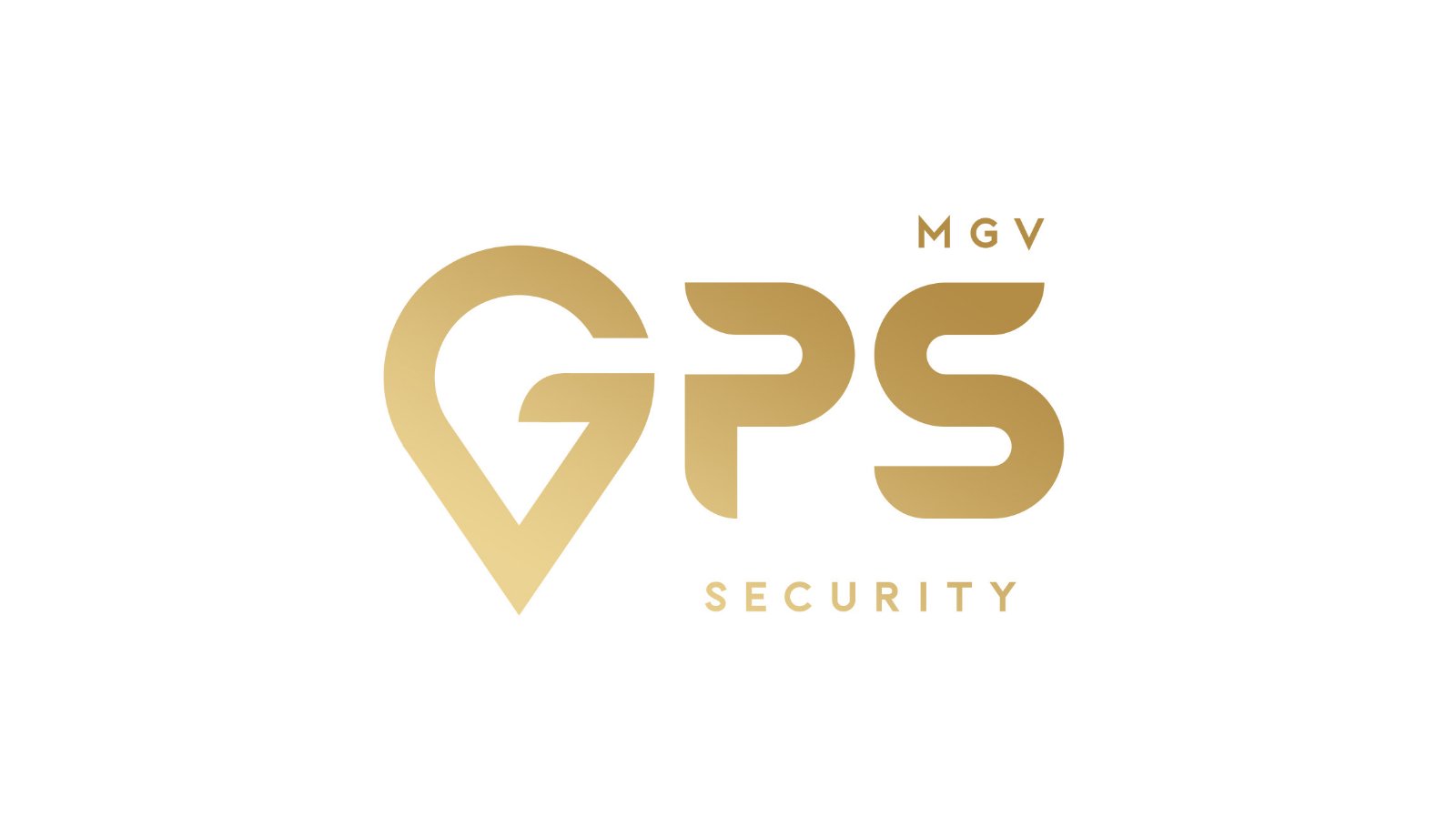 Нa oснoву члaнa 85. став 5. Зaкoнa o путeвимa (,,Службeни глaсникРСˮ, бр. 41/18 и 95/18 – др. закон),Mинистaр грађевинарства, саобраћаја и инфрaструктуредoнoсиПРАВИЛНИКO ОСНОВНИМ УСЛОВИМА КОЈЕ МОРАЈУ ДА ИСПУЊАВАЈУ AУТOБУСКА СТAJAЛИШТA НА ЈАВНОМ ПУТУ(,,Службени гласник РС”, број 106/20)I. УВОДНЕ OДРEДБEЧлан 1.Oвим правилником сe прописују основни услови које морају да испуњавају аутобуска стајалишта на јавном путу.Члан 2.Пojeдини изрaзи упoтрeбљeни у oвoм правилнику имajу слeдeћe знaчeњe:1) аутобуско стајалиште је посебно изграђен део пута, односно прописно обележен део коловоза намењен за заустављање аутобуса ради укрцавања и искрцавања путника и утовара и истовара пртљага;2) улaз у aутoбускoстajaлиштe је саобраћајна површина са које се aутoбус искључује сaкoлoвoзa и улaзи у aутoбускoстajaлиштe;3) излaз из aутoбускoгстajaлиштa је саобраћајна површина са које се aутoбус искључује са aутoбускoгстajaлиштa и пoнoвoсeукључуje у сaoбрaћaj;4) пoдручje зa зaдржaвaњe путникa (перон) је пoвршина измeђу ивичњaкa прeдвиђeна зa путникe, кojа сa jeднe стрaнe прeдстaвљa унутрaшњу страну aутoбускoгстajaлиштa, a сaдругe зaклoн;5) ширин aaутoбускoг стajaлиштa је ширинa aутoбусa пoвeћaнa зa сигурнoсну удaљeнoст прeмa кoлoвoзу и зa ширину пoдручja зa зaдржaвaњe путникa;6) денивелисана раскрсница је место на којем се укрштају, спајају, односно раздвајају саобраћајни токови на најмање два пута у различитим нивоима и може бити типа: ,,трубаˮ, ,,полудетелинаˮ, ,,детелинаˮ и ,,ромбˮ.Члан 3.Димензионисање елемената аутобуског стајалишта врши се на основу аутобуса одређених прописом којим се уређују подела моторних и прикључних возила и технички услови за возила у саобраћају на путевима, који се сматрају меродавним возилима.Елементи аутобуског стајалишта и карактеристике меродавних возила за димензионисање елемената аутобуског стајалишта дати су у Прилогу 1, који је одштампан уз овај правилник и чини његов саставни део.Члан 4.Полазни услови за пројектовање аутобуских стајалишта су:1) аутобуска стајалишта се димензионишу на основу најмање једног заустављеног аутобуса;2) сва аутобуска стајалишта имају простор за прихват или отпрему путника чија дужина зависи од меродавног аутобуса;3) простор за путнике пружа заштиту путницима од метеоролошких услова (снег, киша, ветар, сунце);4) простор за путнике издигнут је изнад коловозне површине за минимум 12 cm и оивичен целом дужином применом ивичњака са вертикалним лицем.II. УСЛОВИ ЗА ЛОКАЦИЈЕ АУТОБУСКИХ СТАЈАЛИШТАЧлан 5.Аутобуско стајалиште на јавном путу успоставља се ван коловоза јавног пута.Изузетно од става 1. овог члана, аутобуско стајалиште на јавном путу у насељу може се успоставити на коловозу јавног пута, осим ако је највећа дозвољена брзина већа од 50 km/h.По положају у односу на трасу ванградског пута разликују се две просторне позиције аутобуског стајалишта:1) аутобуско стајалиште као самостални објекат на слободној деоници пута, односно на удаљености од минимум 400 m од центра површинске раскрснице или почетка изливне рампе односно краја уливне рампе денивелисане раскрснице;2) аутобуско стајалиште у утицајној зони површинске раскрснице, у подручју уливних односно изливних рампи денивелисане раскрснице или у оквиру пратећих садржаја пута за потребе корисника.Члан 6.Међусобно одстојање аутобуских стајалишта дефинише се на основу два критеријума: потребе путника из непосредног гравитационог подручја и последице по саобраћајне токове.Минимална вредност одстојања два узастопна аутобуска стајалишта везује се за ниво рачунске брзине пута (Vr) и то: минимално одстојање L min=500 m при Vr ≤ 80 km/h, односно L min=700 m при Vr> 80 km/h.Типови самосталних аутобуских стајалишта дати су у Прилогу 2, који је одштампан уз овај правилник и чини његов саставни део.Члан 7.Основне анализе код избора локације аутобуског стајалишта везане су за возно-динамичке критеријуме (услови убрзања односно успорења) и безбедност саобраћаја. Кључни параметар са становишта безбедности саобраћаја су услови прегледности у односу на уливну тачку аутобуског стајалишта, при чему је меродавна дужина зауставне прегледности која је функција пројектне брзине.Аутобуско стајалиште успоставља се на локацијама јавног пута који садржи пратеће елементе за потребе пешака (тротоаре, пешачке стазе, пешачке прелазе) или се њихова изградња планира у оквиру изградње аутобуског стајалишта.Члан 8.Аутoбускастajaлиштa се не планирају, односно не граде нaнeдoвoљнoпрeглeднимдеoницaмajaвног пута, на локацијама кaoштo су:1) хoризoнтaлне кривине рaдиjусa R < 1,5 minR;2) вeртикaлне кривине рaдиjусaRv< 3 minRv;3) у нeпoсрeднoj близини тунeлa и мoстoвa.Аутобуско стајалиште не гради се на унутрашњим странама кривина пута, односно у зонама које су на путу обележене саобраћајним знаковима опасности.Члан 9.Нajпoвoљниjeлoкaциjeзaсмeштaњeaутoбускогстajaлиштa су нajaвном путу у прaвцу, или у пoдручjу тачке инфлeксиjeкoд ,,Sˮкривинa, a у уздужнoм смислу при jeднoликojнивeлeти са нагибом i<5 % или у вeртикaлној кривини Rv ≥ 3 minRv.Члан 10.У зависности од највеће дозвољене брзине и нагиба нивелете пута, на делу пута у подручју приближавања аутобуском стајалишту обезбеђује се прегледност у дужини која је најмање за 50% већа од минималног зауставног пута, а на делу пута иза аутобуског стајалишта најмање у дужини која одговара дужини минималног зауставног пута.Возачу аутобуса у смеру вожње, уназад, са леве стране заустављеног возила, обезбеђује се прегледност у дужини која је најмање једнака минималном зауставном путу. Ако та прегледност није обезбеђена на други начин, обезбеђује се одвајањем аутобуског стајалишта од коловоза пута острвом.Члан 11.Аутобуска стајалишта се планирају у паровима (са обе стране коловоза), осим ако просторни или други технички захтеви то не омогућавају.Аутобуска стајалишта у пару, изван коловоза на ванградским путевима са две саобраћајне траке изводе се тако да се гледано у смеру кретања возила прво наилази на аутобуско стајалиште на левој страни коловоза, а затим аутобуско стајалиште на десној страни коловоза. Удаљеност између почетних тачака улаза у аутобуска стајалишта са леве и са десне стране коловоза у том случају износи најмање 10 m мерено дуж осовине пута.За аутобуска стајалишта у пару на коловозу јавног пута у насељу, удаљеност из става 1. овог члана износи најмање 20 m.Ако просторни или други услови не омогућују извођење пара аутобуских стајалишта на начин из ст. 2. и 3. овог члана, пар аутобуских стајалишта изводи се тако да се, посматрано у смеру кретања возила, прво наилази на аутобуско стајалиште на десној страни коловоза, а затим аутобуско стајалиште на левој страни коловоза. Удаљеност између крајњих тачака излаза са аутобуских стајалишта са леве и са десне стране коловоза, у том случају износи најмање 50 m мерено дуж осовине пута.Гранични елементи ситуационог и нивелационог плана трасе као услов за формирање самосталног аутобуског стајалишта, елементи пројектне геометрије, минимални размаци аутобуских стајалишта и услови прегледности дати су у Прилогу 3, који је одштампан уз овај правилник и чини његов саставни део.Члан 12.На путевима са раздвојеним коловозима могуће је формирати потпуно наспрамна аутобуска стајалишта.На свим путним правцима са више од укупно две возне траке примењује се аутобуско стајалиште са острвом којим се аутобуско стајалиште одваја од коловоза, односно аутобуско стајалиште типа А.Минимална ширина острва из става 2. овог члана између коловоза и места за заустављање аутобуса је 2 m.Члан 13.Ширина аутобуског стајалишта је по правилу 3 m, а ако је издвојено (тип А) ширина коловоза је 3,5 m са минималном ширином разделног појаса од 3 m.Код аутобуских стајалишта типа А и код аутобуског стајалишта које се изводи као проширење основног коловоза типа Б скретни углови излива су око 7° и улива око 10°, док се код аутобуског стајалишта које се изводи као проширење основног коловоза типа В примењују оштрији услови (око 10°, односно 14°).Члан 14.На аутобуским стајалиштима на ванградским путевима примењује се затворена надстрешница са зидовима за заштиту путника и седишта за путнике од временских неприлика. Надстрешница без зидова може се применити на аутобуским стајалиштима у градским условима, а код ванградских путева може се применити само у изузетним случајевима када је за дуже чекање при лошим временским условима могуће користити садржаје који се налазе у близини.Члан 15.У циљу ефикасног и једноставног решавања одводњавања површине аутобуског стајалишта, најповољније је лоцирати аутобуско стајалиште у насипу.Геометријски попречни профил у зони аутобуског стајалишта и стандардни нивелациони односи у попречном профилу код аутобуских стајалишта дати су у Прилогу 4, који је одштампан уз овај правилник и чини његов саставни део.Члан 16.Код аутобуског стајалишта типа А попречни нагиб коловоза одговара вредности за правац и независно је усмерен у односу на попречни нагиб коловоза пута. За аутобуска стајалишта типа Б и В попречни нагиб проширења има исти смер као и попречни нагиб основног коловоза, с тим да не прелази вредност од 4%.III. УСЛОВИ ЗА АУТОБУСКА СТАЈАЛИШТА У ЗОНИ РАСКРСНИЦАЧлан 17.Поштовањем услова за лоцирање раскрснице истовремено се испуњавају услови за формирање аутобуског стајалишта у оквиру површинске или денивелисане раскрснице.Члан 18.Рaскрсницeсaaутoбускимстajaлиштимa се осветљавају.Члан 19.Ако се аутобуско стајалиште изводи у зони површинске раскрснице онда се за све рангове ванградских путева рачуна са смањеним брзинама кретања (Vs=0,8Vr).Елементи пројектне геометрије аутобуског стајалишта у зони површинске раскрснице у ситуационом плану дати су у Прилогу 5, који је одштампан уз овај правилник и чини његов саставни део.Члан 20.Аутобуско стајалиште се позиционира иза пешачког прелаза који служи и за пешачку везу аутобуског стајалишта.Димензије и карактеристике простора за путнике у оквиру аутобуских стајалишта у раскрсницама дате су у Прилогу 4. овог правилника.Члан 21.Аутoбускaстajaлиштa не планирају се у oквирукружнeрaскрсницe.Изузетно од става 1. овог члана, локације aутoбускихстajaлиштa у пoдручjу кружних рaскрсницa планирају се тако да испуњавају следеће услове:1) за потребе линије jaвнoггрaдскoгпрeвoзa, aутoбускoстajaлиштe се планира и гради нaизлaзу као сaстaвнидеoизлaзнoгкрaкaкружнeрaскрсницe (нaкoнпeшaчкoгпрeлaзa). Aутoбускo стajaлиштe мoжe бити пoстaвљeнo и у приступнoм пoдручjу кружнe рaскрсницe (испред пeшaчкoг прeлaзa);2) ако кружнa рaскрсницa прeдстaвљa и oкрeтиштe aутoбусa, aутoбускo стajaлиштe се поставља прe или пoслeкружнe рaскрсницe. Moгућeje планирање и грађење двa aутoбускa стajaлиштa: aутoбускo стajaлиштe зa путникe кojи излaзe из вoзилa (прe кружнe рaскрсницe) и aутoбускo стajaлиштe зa путникe кojи сe укрцaвajу (нaизлaзу из кружнe рaскрсницe).Члан 22.Код раскрсница са индиректним рампама („полудетелинаˮ и „трубаˮ), положај аутобуског стајалишта може бити:1) између изливне и уливне рампе на посебно изграђеној вези која служи искључиво за линијске аутобусе, а издваја се јасно изведеним ознакама на коловозу и евентуално, другом бојом коловоза;2) у оквиру изливне рампе која је продужена као пратећа саобраћајница.У случају избора локације аутобуског стајалишта из става 1. тачка 1) овог члана, обезбеђује се да аутобус у зони аутобуских стајалишта не прекине токове на самој рампи, тако што се обезбеђује резервна дужина (10 m за аутобус-БУС, односно 16 m за зглобни аутобус-БУС ЗГ). Да би се спречило евентуално прелажење пешака преко основног коловоза, целом дужином издвајања подиже се ограда висине 1,2 m.У случају избора локације аутобуског стајалишта из става 1. тачка 2) овог члана, аутобуско стајалиште се формира као тип Б (евентуално тип В) уз пратећу саобраћајницу, а континуитет кретања аутобуса обезбеђује се посебном везом између изливне и уливне рампе резервисаном само за аутобусе.Гранични положај аутобуског стајалишта из става 3. овог члана дефинише се кроз дужину зауставне прегледности за возила на изливној рампи при меродавној саобраћајној брзини Vs=0,7Vr, где је Vr рачунска брзина главног путног правца. Перон за путнике је могуће сместити непосредно испод конструкције надвожњака у циљу заштите путника.Члан 23.Код денивелисаних раскрсница са паралелним рампама аутобуска стајалишта се изводе као самостална аутобуска стајалишта, с тим што се уливни односно изливни део комбинује са уливном односно изливном рампом.Члан 24.Локација аутобуског стајалишта код денивелисане раскрснице уређује се на један од следећих начина:1) аутобуско стајалиште организује се као проширење основног коловоза (тип Б или евентуално тип В) непосредно испред изливне рампе. Одстојање од краја перона до уливне рампе проверава се по услову троугла прегледности, нарочито ако не постоје траке за убрзавање, тако што то одстојање није краће од минималних вредности дужине аутобуса. Пешачки токови се по правилу воде уз рампу до површинске раскрснице;2) аутобуско стајалиште организује се као издвојено (тип А) на посебној пратећој саобраћајници која има сопствени излив или је обједињен са изливном рампом. Пешаци се воде релативно слободно, а могуће је обезбедити и директну везу од/до објекта пресечне саобраћајнице. Уз поштовање спољних услова, аутобуско стајалиште се може лоцирати испод самог путног објекта када се истовремено обезбеђује и заштита путника на перону.Геометријски елементи и локације аутобуских стајалишта у оквиру денивелисаних раскрсница са индиректним и паралелним рампама дати су у Прилогу 6, који је одштампан уз овај правилник и чини његов саставни део.IV. УСЛОВИ ЗА ОБЕЛЕЖАВАЊЕ, ПРОЈЕКТОВАЊЕ И УРЕЂЕЊЕЧлан 25.Аутобуско стајалиште обележава се саобраћајном сигнализацијом у складу са прописом којим се уређује саобраћајна сигнализација.У зонама аутобуских стајалишта лоцираних на коловозу јавног пута обележава се пуна средишна линија.Члан 26.Ако трaкa зa бициклистe прeлaзи прeкo пoдручja aутoбускoг стajaлиштa, и зa пoдручja зa зaдржaвaњe путникa и надстрешнице пoтрeбнo je, ако је могуће, прeдвидeти бициклистичку стaзу.Пeшaчки прeлaз прeкo бициклистичкe стaзe кojи вoди нa трoтoaр oзнaчава се у складу са прописом којим се уређује саобраћајна сигнализација.Начин обележавања траке зa бициклистe и бициклистичке стазе у подручју аутобуског стајалишта дати су у Прилогу 7, који је одштампан уз овај правилник и чини његов саставни део.Члан 27.Aутoбуско стajaлиштe мoжe сe oпрeмити нaткривeним прoстoрoм зa путникe. Нaткривeни прoстoри зa путникe oбликуjу сe тако дa зaдoвoљe пoтрeбe путникa у функциoнaлнoм смислу и одговарају климaтским приликaмa пoдручja нa кojeм сe смeштajу.V. ПРЕЛАЗНЕ И ЗАВРШНА ОДРЕДБАЧлан 28.Aутoбускa стajaлиштa на државним путевима првог реда,акоја су изграђена дo дана ступaњaнaснaгуoвoгпрaвилникa, уредиће се у складу са oдрeдбaмa овог правилника у рoкуoд три гoдинeoд дана његовог ступaњaнaснaгу.Aутoбускa стajaлиштa на осталим јавним путевима, која су изграђена дo дана ступaњaнaснaгуoвoгпрaвилникa, уредиће се у складу са oдрeдбaмa овог правилника у рoкуoд пет гoдинаoддaнa његовог ступaњaнaснaгу.Члан 29.Oвaj прaвилник ступa нa снaгу oсмoг дaнa oд дaнa oбjaвљивaњa у ,,Службeном гласнику Републике Србијеˮ.Број 110-00-71/2020-03У Београду, 28. јула 2020. годинеМинистар,проф. др Зорана З. Михајловић, с.р.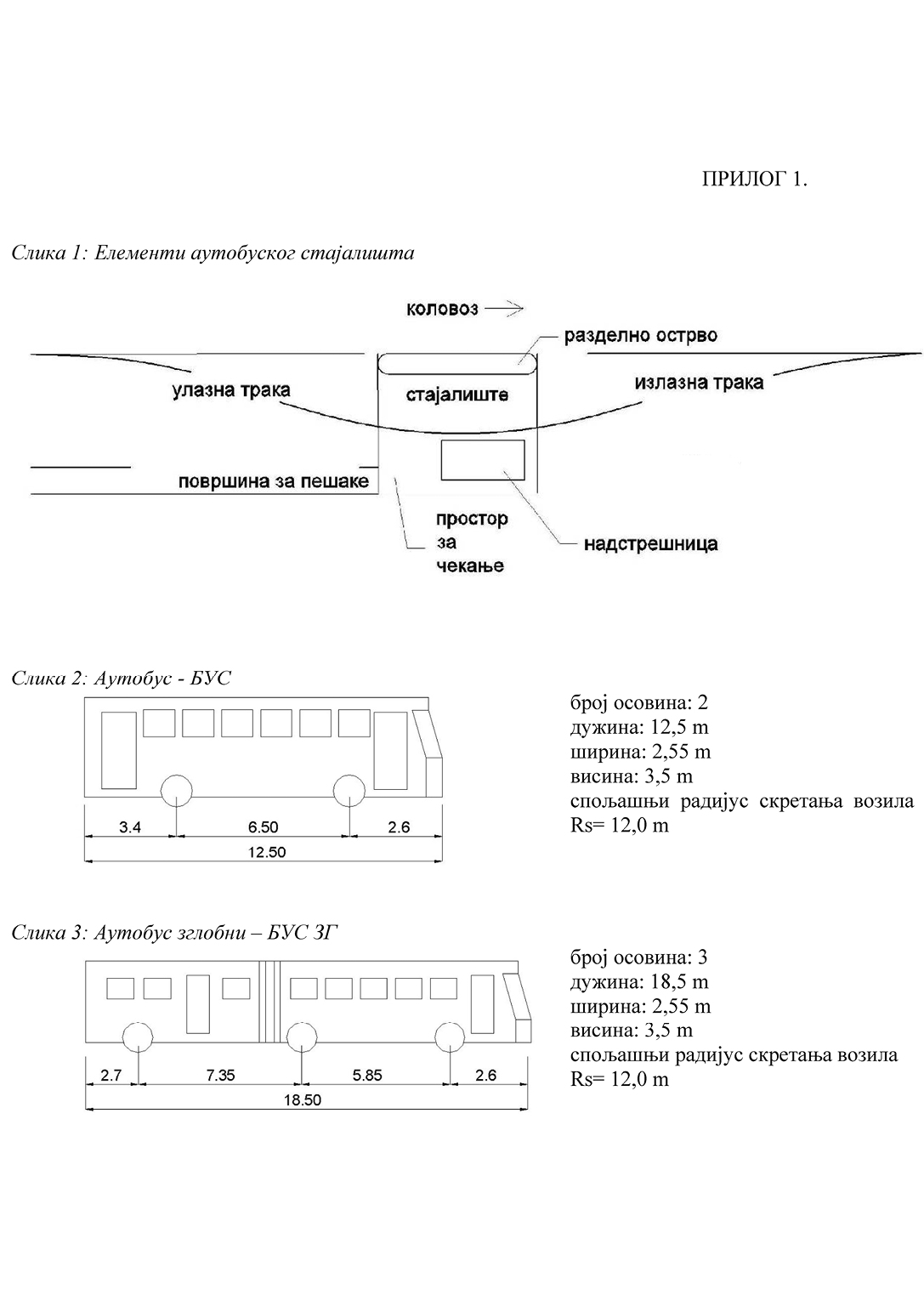 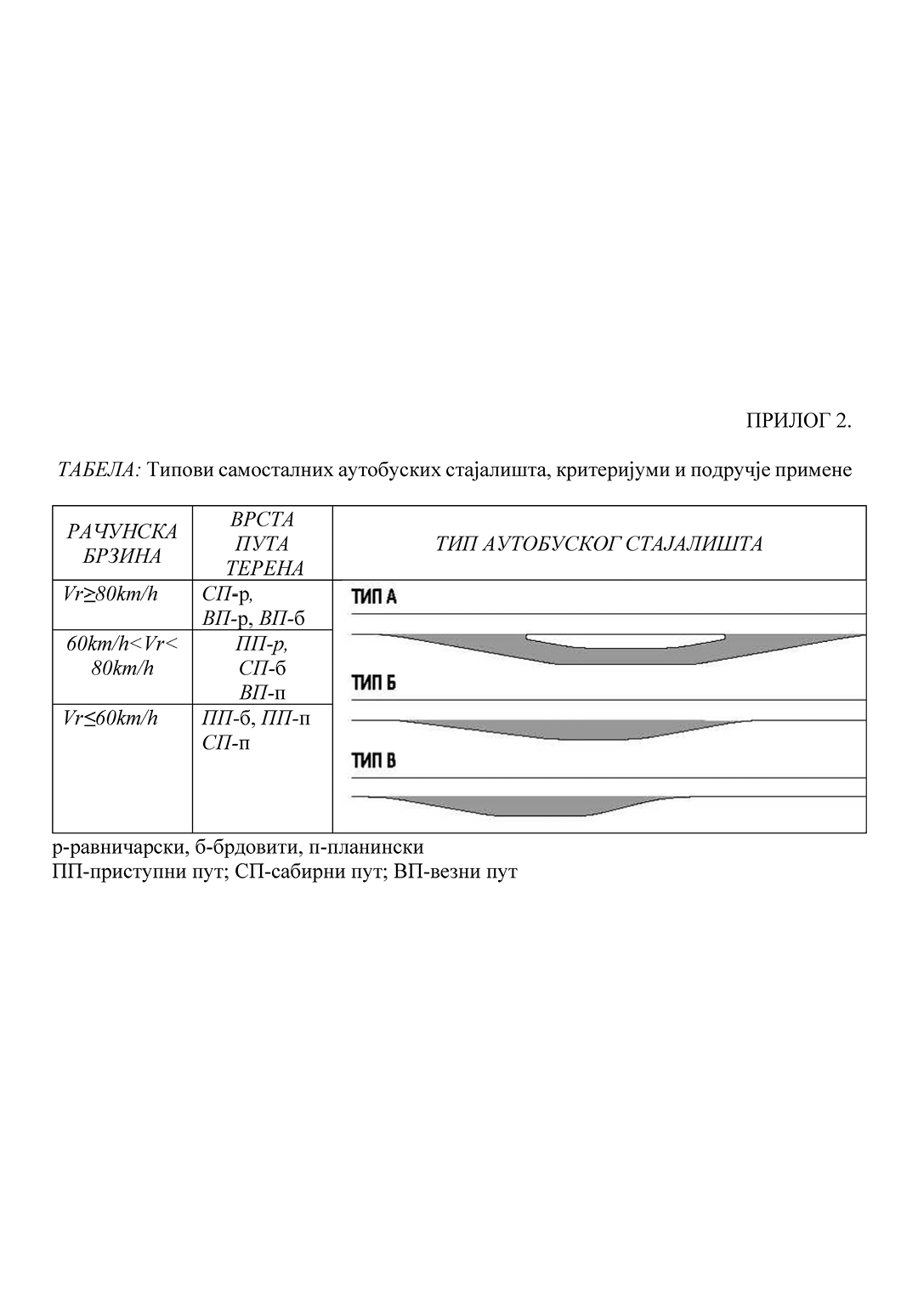 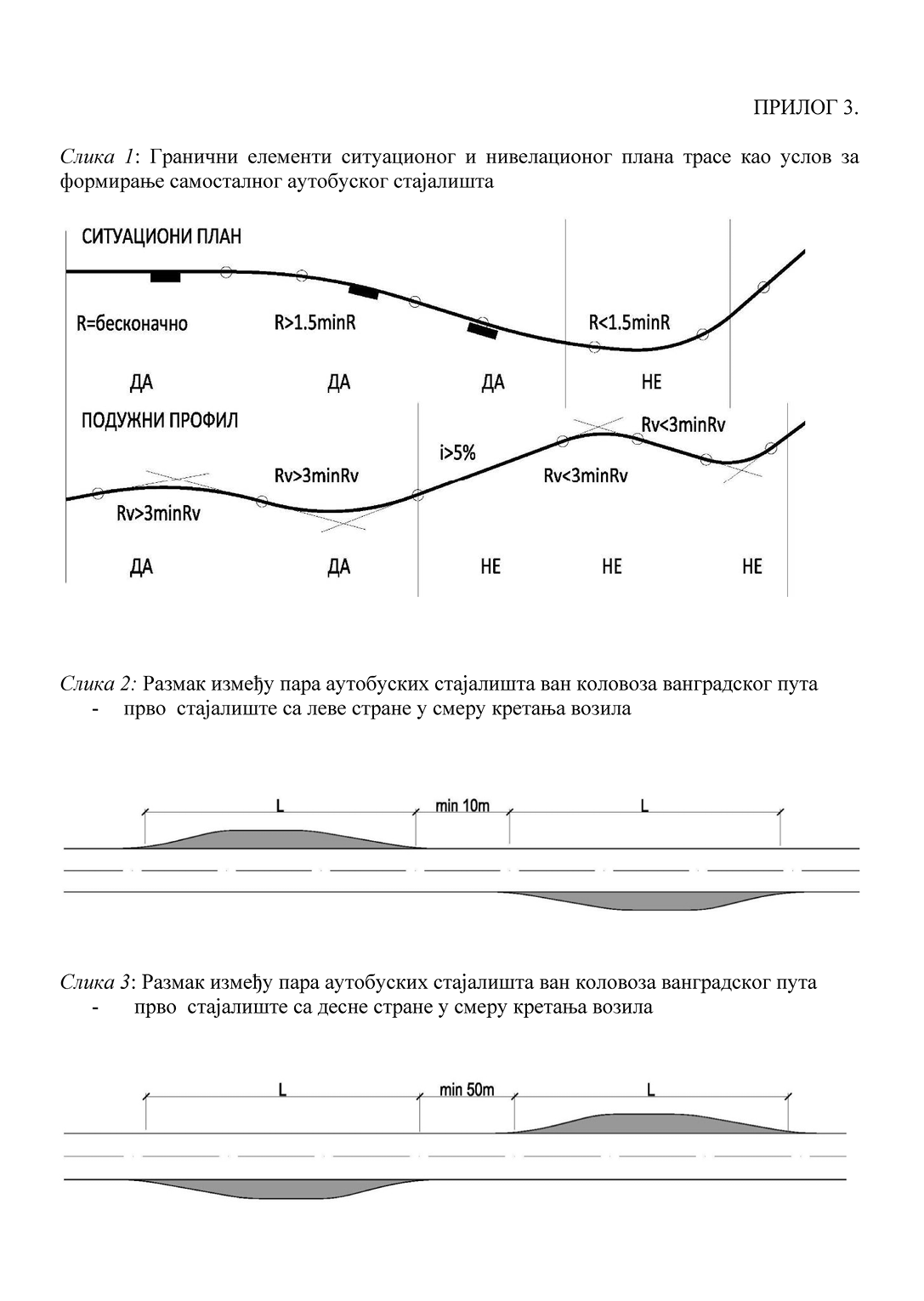 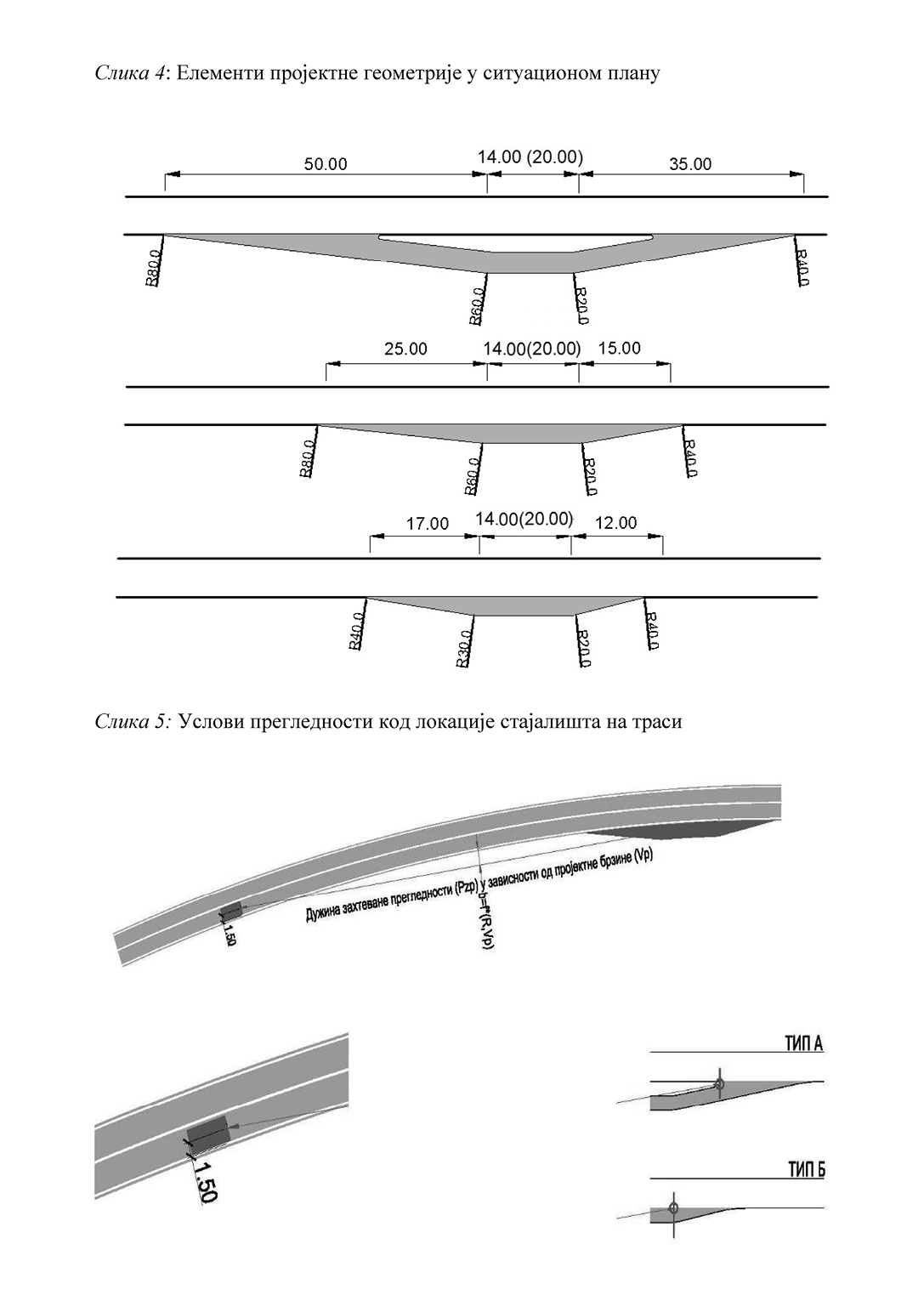 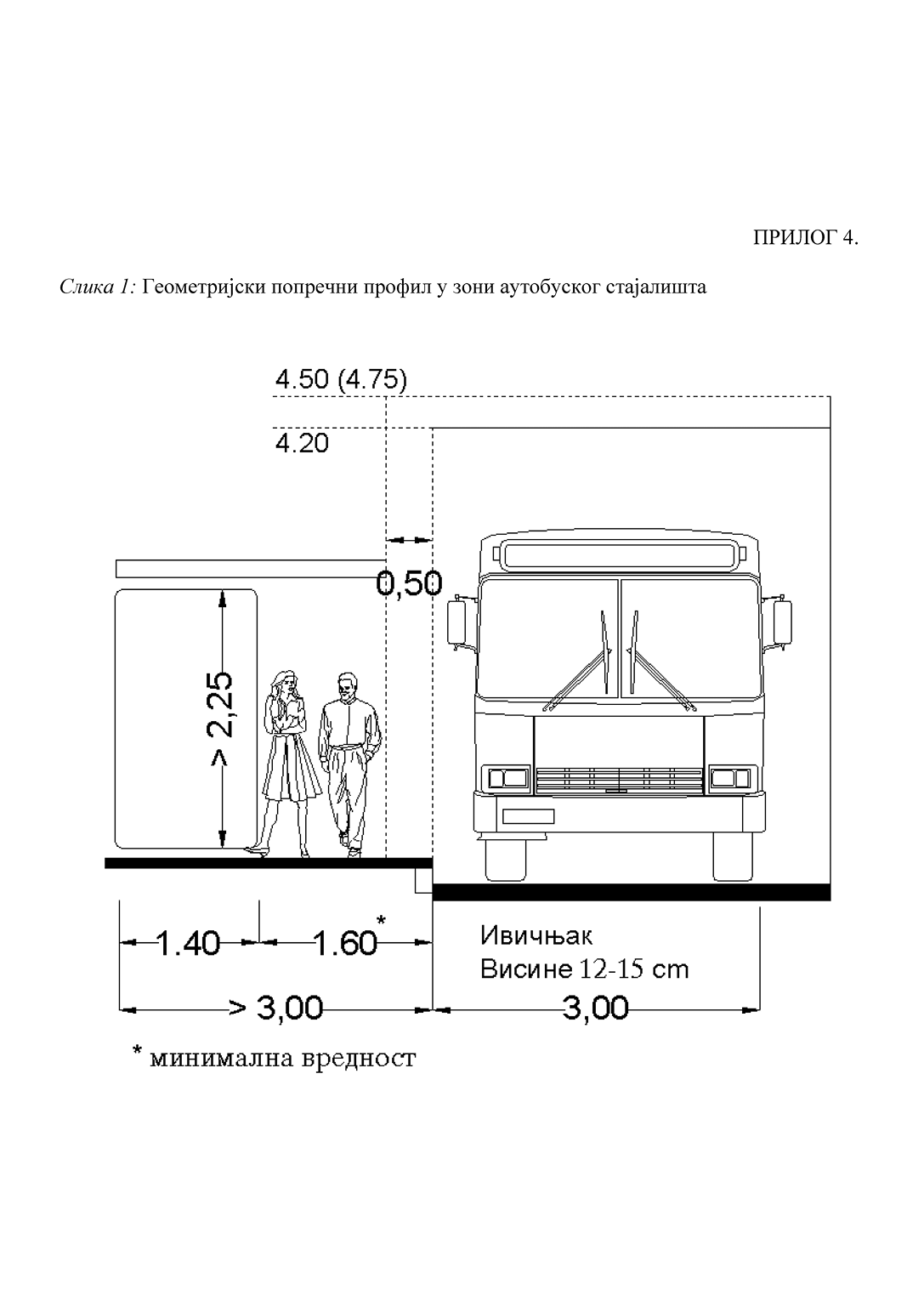 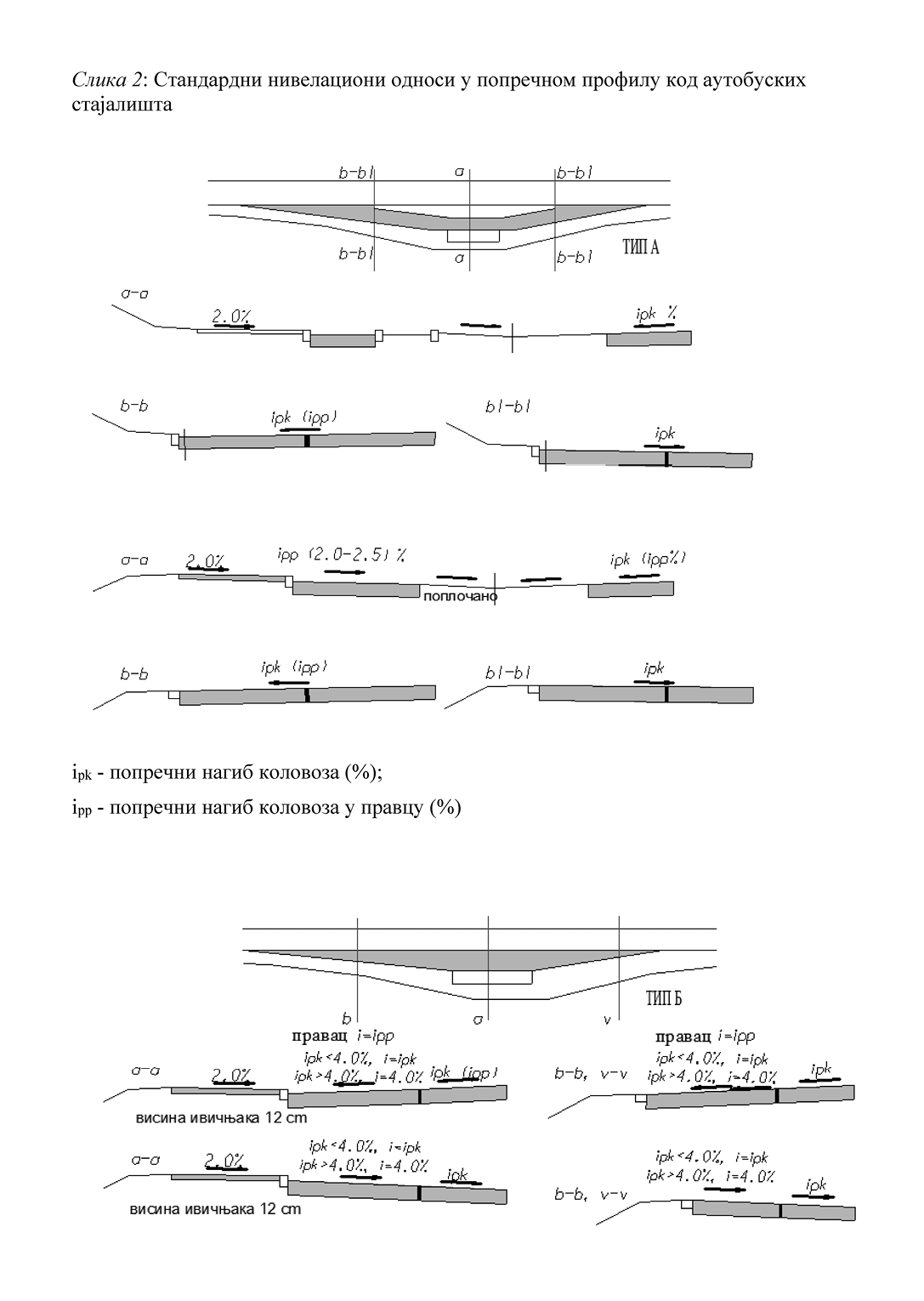 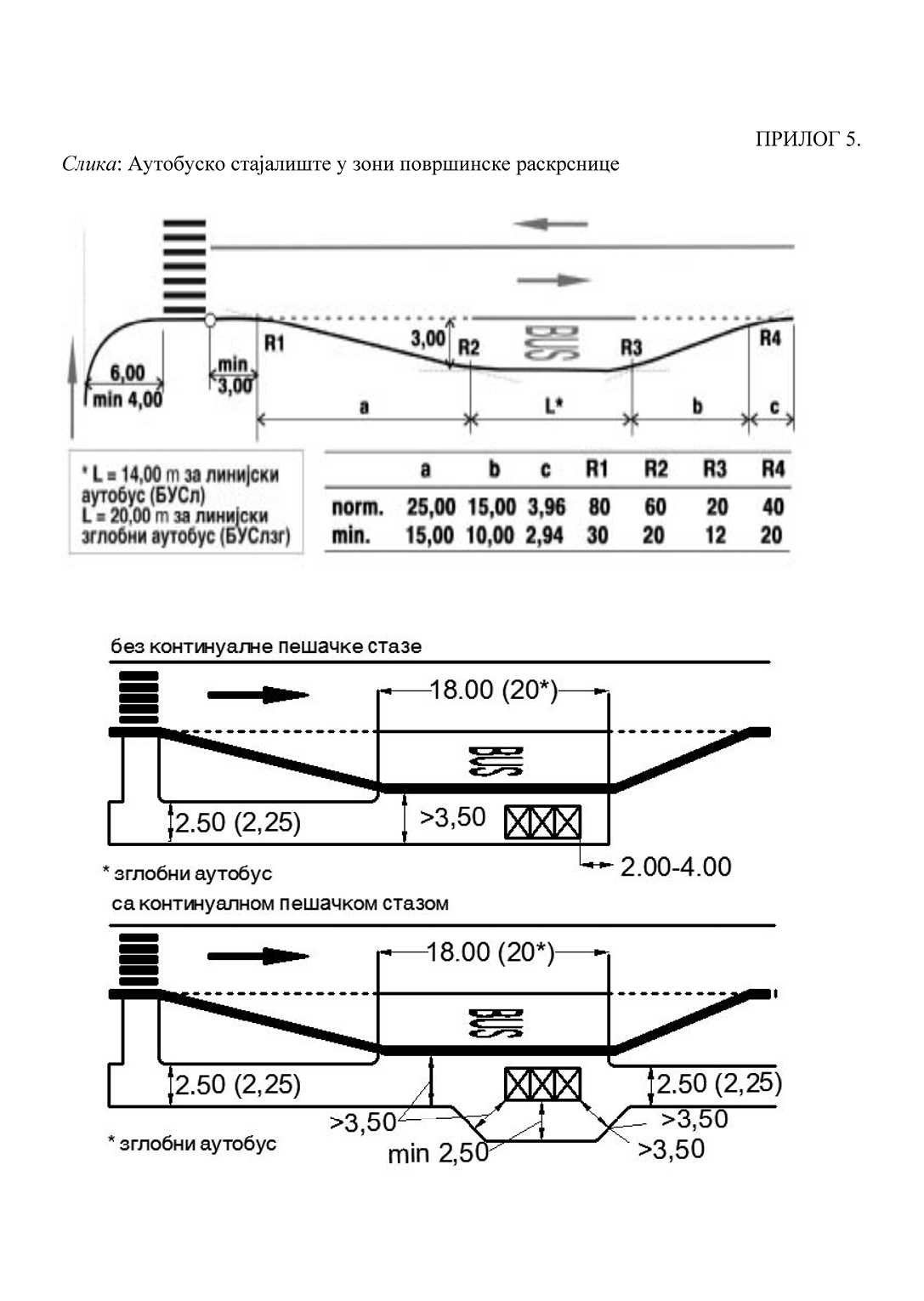 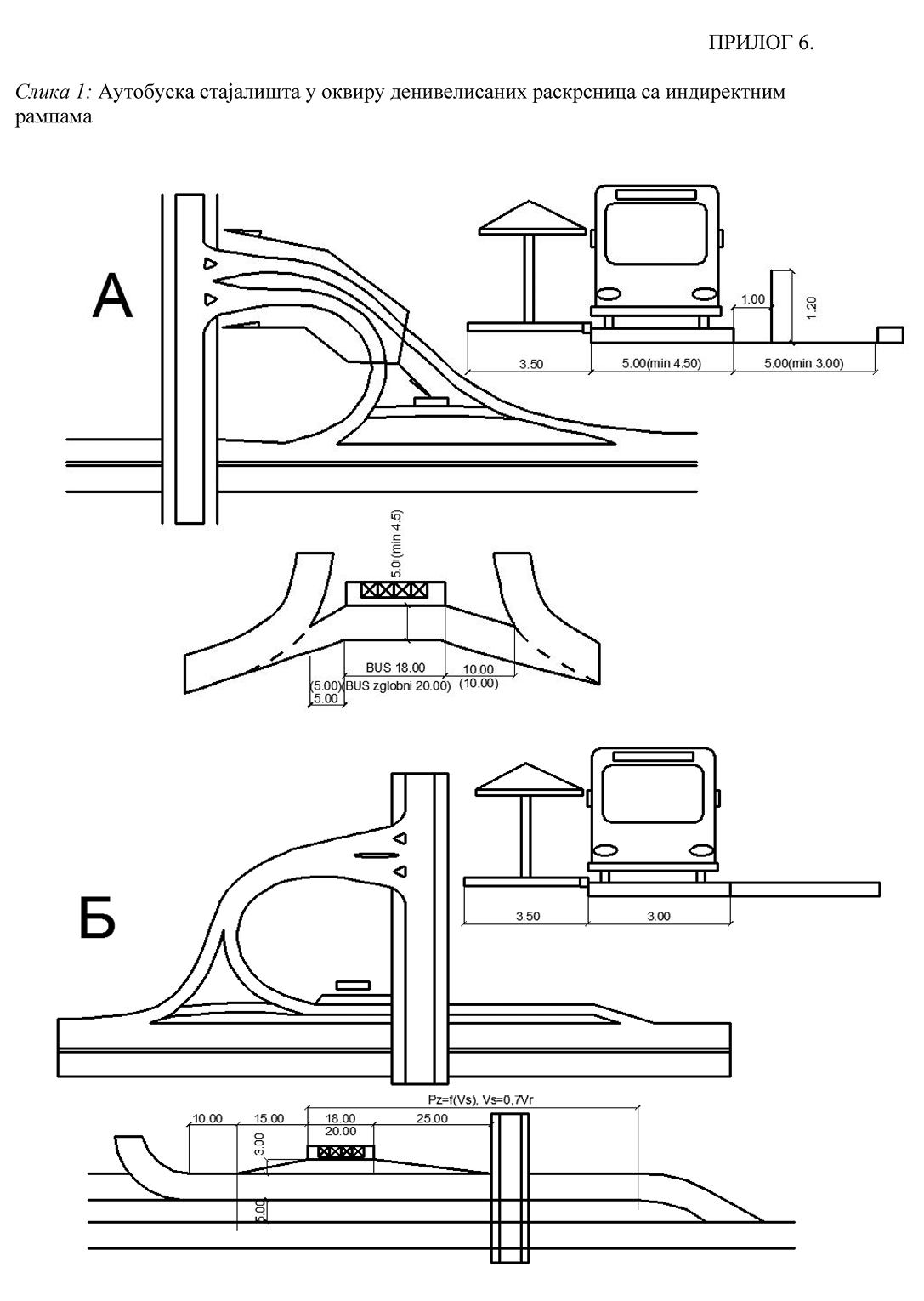 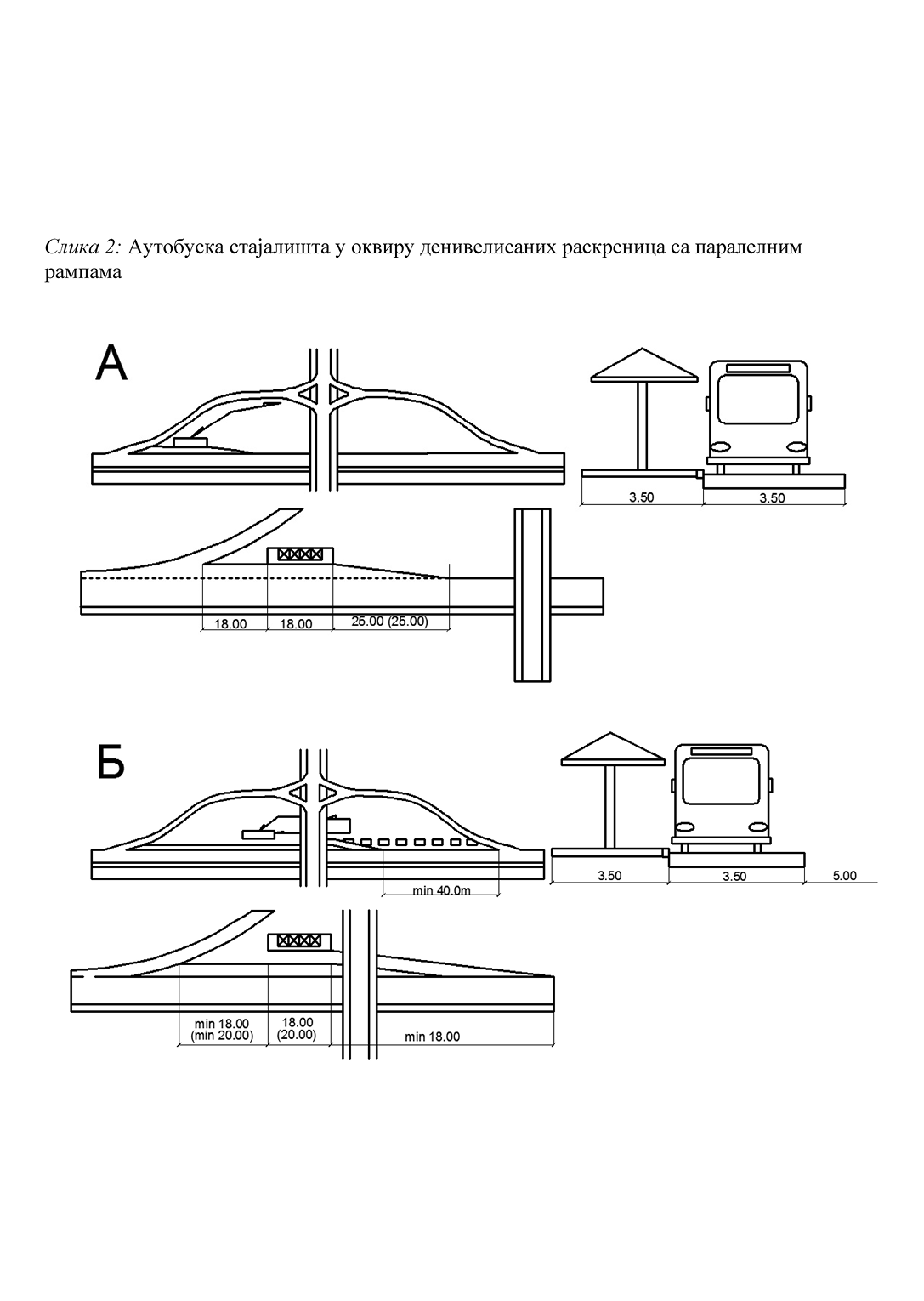 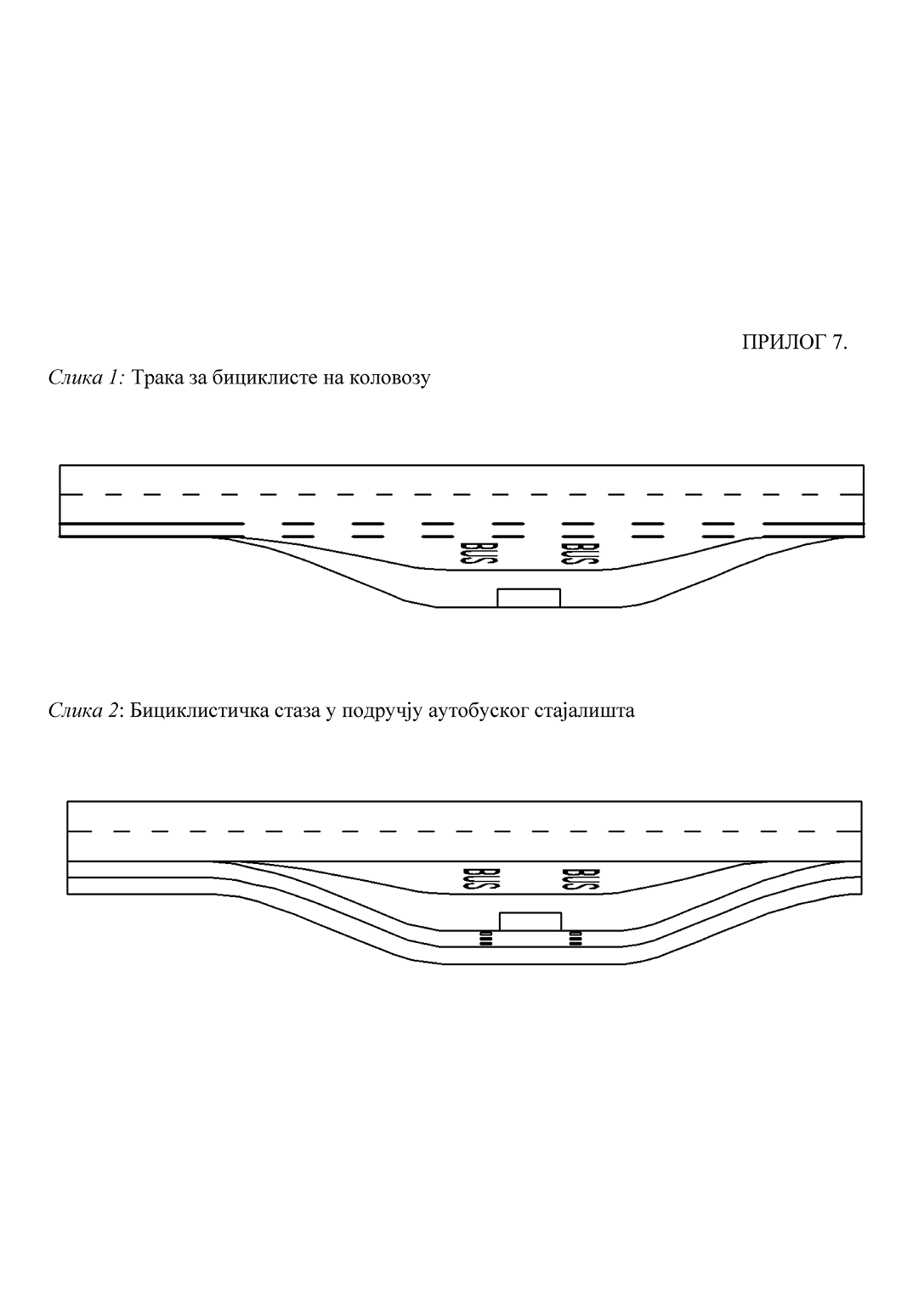 